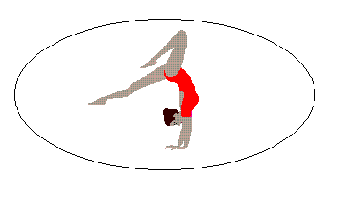 	GYMNASTIEKVERENIGING  	ULFARIET                                                                                                                                                                           NIEUWSBRIEF SEIZOEN 2021-2022Inhoudsopgave1.	Openingswoord seizoen 2021-2022	Pag.	22.	Lesrooster + vakantierooster	Pag.	33.	Regeling lidmaatschap + contributie	Pag.	4   4.	Contactinformatie Bestuur en Leiding	Pag.	55.	Activiteiten en Agenda 2021-2022	Pag	66.	Privacywetgeving	Pag.	77.	Kleurplaat1.	Openingswoord seizoen 2021-2022Geachte ouders, beste jongens en meisjes,Hadden we vorig jaar de hoop om na een aantal lastige maanden na de zomervakantie de draad weer op te kunnen pakken. Nu we een jaar verder zijn, weten we wel beter. Het heeft langer geduurd, maar gelukkig hebben we voor de vakantie weer met de lessen kunnen beginnen en verwachten we dit het komende seizoen vol te houden. De tijden en dagen van de groepen zijn grotendeels hetzelfde gebleven en ook de (nieuwe) leiding is weer vol goede moed begonnen.We hebben ook dit jaar weer een aantal activiteiten op het programma staan en gaan er vanuit dat deze natuurlijk weer ‘gewoon’ plaats kunnen vinden. Houdt voor het laatste nieuws de website en Facebook in de gaten.  Besluiten we met jullie allemaal een heel fijn en sportief jaar te wensen.Groeten het bestuur2.	Les- en Vakantierooster seizoen 2021-2022Dag	Tijd	Leiding	Assistent	Groep                            Maandag 	18.00-19.00	Mirte	Lieke	Meiden groep 3 t/m 8Maandag 	19.15-20.15	Hannie		Dames 	Dinsdag	18.00-20.00	Floor / Jade		Selectie Woensdag	17.00-18.00	Mirte		StreetdanceDonderdag	17.30-18.30	Floor / Jade	Roos	Meiden groep 3 t/m 8Donderdag 	18.30-20.00	Floor / Jade		SelectieVrijdag	17.30-19.30	Floor		SelectieZaterdag	09.00-09.45	Floor / Jade 	Ouder-kindgym 1Zaterdag	09.45-10.30	Floor / Jade 	Ouder-kindgym 2Zaterdag	10.30-11.30	Floor / Jade 	Peuters / KleutersAlle lessen worden gegeven in de gymzaal van basisschool De Oersprong, Wilgenstraat 6 in Ulft.Voor inlichtingen kunt u bellen met Hannie Koster 0315-686172 of voor de ledenadministratie met Esmee Frazer. Ook kunt u altijd tijdens de lessen vrijblijvend komen kijken of een proefles meedraaien.VakantieroosterVakantierooster voor het seizoen 2021-2022, dit zijn data waarop de lessen zullen vervallen.Herfstvakantie	ma.	18-10	t/m 	za. 	23-10 Sinterklaas	zo.	05-12Kerstvakantie	vr.	24-12	t/m 	za. 	08-01Voorjaarsvakantie	ma. 	28-02	t/m 	za. 	05-03Pasen	vr. 	15-04	t/m 	ma. 	18-04Meivakantie 	ma.	25-04	t/m 	za. 	07-05Hemelvaart	do. 	26-05	t/m	za. 	28-05Pinksteren	ma. 	06-06Avondvierdaagse	wo.	01-06	t/m	za.	04-06,  za. wel lesZomervakantie	ma. 	11-07	t/m 	za.	20-08Bij wijziging in bovenstaand rooster zult u door de leiding op de hoogte worden gebracht.3.	Regeling lidmaatschap en contributieRegeling lidmaatschapHet lidmaatschap kan op ieder moment worden aangegaan.Het lidmaatschap wordt slechts geaccepteerd indien het aanmeldingsformulier volledig ingevuld en ondertekend is ontvangen door de ledenadministratie.Bij aanmelding is een bedrag van € 10,00 aan inschrijfgeld verschuldigd. Dit bedrag zal bij de eerste contributie incasso worden afgeschreven.De contributie is per maand bij vooruitbetaling en per automatische incasso verschuldigd. Opzegging van het lidmaatschap is alleen schriftelijk mogelijk middels het bij de leiding te verkrijgen afmeldingsformulier. De opzegging kan per maand, maar het ondergetekende afmeldingsformulier dient  minimaal voor de 20ste van de maand bij de ledenadministratie ingeleverd te zijn.
Indien een lid aan 2 disciplines binnen de vereniging deelneemt, is voor het duurste onderdeel de volledige contributie verschuldigd en voor het goedkoopste onderdeel de helft (bv Selectie en Streetdance) = € 17,50 + € 5,75 = € 23,25. Verder maken wij u er op attent dat het bestuur in haar vergadering van 1 september 2013 nadere regels heeft vastgesteld met betrekking tot toetreding tot de selectie. Deze regels zijn verkrijgbaar via de leiding. Contributie vanaf 01-01-2019De contributie per maand bedraagt als volgt:Jeugd tot en met 17 jaar	€   	11,50Ouder-kindgym	€	11,50Streetdance	€   	11,50Selectie 1x trainen	€ 	17,50Selectie 2x trainen	€ 	20,00Volwassenen vanaf 18 jaar	€ 	15,00Eenmalig inschrijfgeld	€ 	10,004.	Contactinformatie Leiding en Bestuur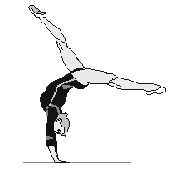 Algemeen correspondentieadres: Gymnastiekvereniging UlfarietDe Schouwgraaf 24, 7071 VM Ulft	Email: secretaris@ulfariet.nlWebsite:Voor informatie kunnen jullie ook terecht op onze website www.ulfariet.nl. Bestuur:Leiding:5.	Activiteiten / Agenda seizoen 2021-2022Ook dit jaar zal het bestuur en leiding van Ulfariet een aantal activiteiten aanbieden voor de leden. De actuele activiteitenkalender kunt u ook vinden op de site, die we zoveel mogelijk up to date houden. Augustusma 30 augustus  	-	Begin eerste lesweekSeptemberza 11 september	-	Start landelijke lotenverkoop Grote Club ActieOktoberma 18 oktober  t/m za 23 oktober	-	HerfstvakantieNovemberma 29 november t/m za 4 december- 	Vriendjes-/vriendinnetjesweekDecember/JanuariVr 03 december	- 	SpringdiscoZo 05 december	-	Sinterklaasvr 24 december t/m za 08 januari	-	KerstvakantieFebruarima 28 februari t/m za 05 maart 	-	VoorjaarsvakantieAprilvr 15 april t/m ma 18 april	-	PasenMeima 25 april t/m za. 07 mei	- 	Meivakantiedo 26 mei t/m zaterdag 28 mei	-	HemelvaartJuniwo 01 juni t/m za 04 juni 	- 	Ulftse Avondvierdaagsema 06 juni	-	PinksterenJulima 04 juli t/m za 09 juli	-	Laatste lesweek ma 11 juli t/m za 20 augustus	-	ZomervakantieVoor elke activiteit krijgt u per email informatie of krijgt uw kind nog een aanvullend briefje mee. Houdt u tevens het prikbord in de gaten!	6.	PrivacywetgevingVanaf 25 mei 2018 is de Algemene Verordening Gegevensbescherming (AVG) van kracht.Welke persoonsgegevens verwerkt Gymnastiekvereniging Ulfariet?Iedereen die zich als lid of leiding bij de vereniging aanmeldt, wordt ingeschreven in Digimembers. Dit is het ledenadministratieprogramma van de K.N.G.U waar Ulfariet en andere gymverenigingen mee werken.Ook worden persoons- en bankgegevens doorgegeven aan het incassoprogramma SEPA Direct van de Rabobank. Via dit programma wordt de maandelijkse contributie geïnd.Op het aanmeldingsformulier wordt ook gevraagd om het telefoonnummer en het e-mail adres.Deze gegevens worden door Ulfariet uitsluitend gebruikt om leden, ouders/verzorgers, leiding, bestuursleden en juryleden op de hoogte te houden van bijvoorbeeld wijzigingen van het lesrooster, wijzigingen bij de leiding, aankondigingen van activiteiten en wedstrijden of ander nieuws gerelateerd aan onze vereniging.Alle bij Ulfariet bekende gegevens worden uiteraard niet verstrekt aan derden en worden ook niet gebruikt voor andere doeleinden als hierboven beschreven staat.Ook via de website van Ulfariet wordt alleen nieuws en mededelingen verstrekt ten behoeve van de eigen leden, ouders/verzorgers en leiding. Via de website wordt geen informatie verstrekt aan derden (bijvoorbeeld voor reclamedoeleinden).Ook zal aan ieder lid van de vereniging een zogenaamde toestemmingsverklaring worden uitgedeeld. Het is de bedoeling dat deze voor accoord ondertekend bij de vereniging wordt ingediend. Als de toestemming niet wordt verleend zal hier uiteraard rekening mee worden gehouden.7.	Kleurplaat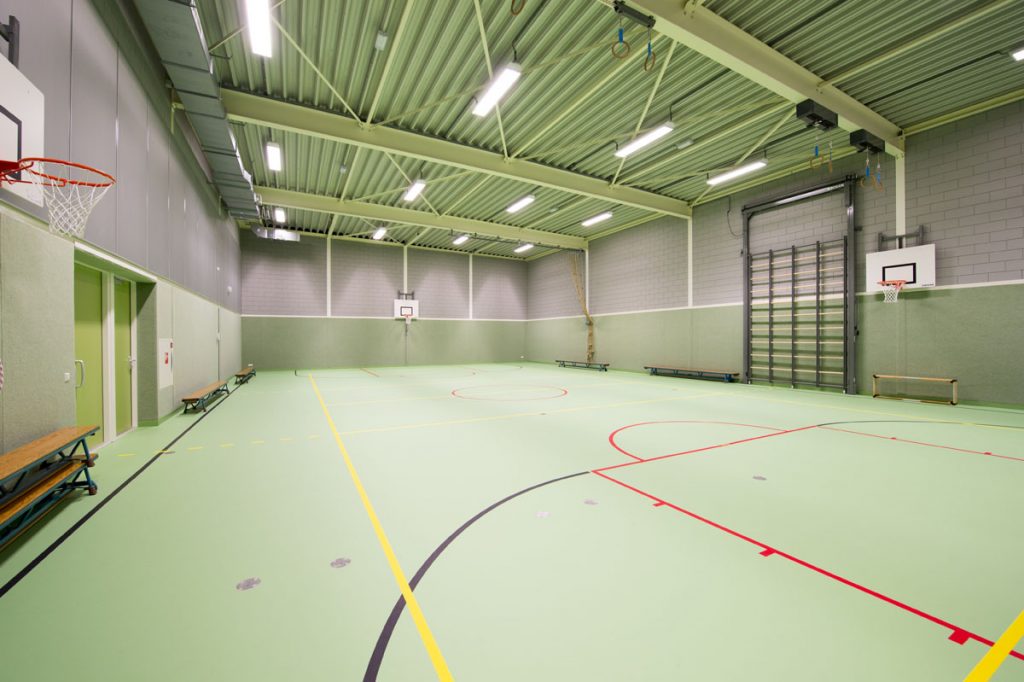 Voorzitter:
Bart Pelgrom
Voorstsestraat 50 - 46, 7071 PK Ulft
0315-236347Algemeen bestuurslid:
Hannie Koster
Hogeweg 29, 7071 GB Ulft
0315-686172Penningmeester:
Gerrit Bleeker
De Schouwgraaf 24, 7071 VM Ulft
0315-683487Algemeen bestuurslid/ Contactpersoon bestuur/leiding:
Marlou Jansen
06-12408772Ledenadministratie / Secretaris:
Esmee FrazerRiezegraaf 167071 SG Ulft06-23514229Floor v/d Schuur
Mars 57071  Ulft
06-51168173Jade Vreman
Kalmoes 67081JE Gendringen
06-57156683Mirte PelgromVoorstsestraat 50 - 467071 PK Ulft06-83892346Hannie Koster
Hogeweg 29, 7071 GB Ulft
0315-686172Assistenten:Roos v/d SchuurLieke PelgromJurylid turnen:	Marlou JansenKelly KokJurylid turnen:	Marlou JansenKelly KokAnouk Putman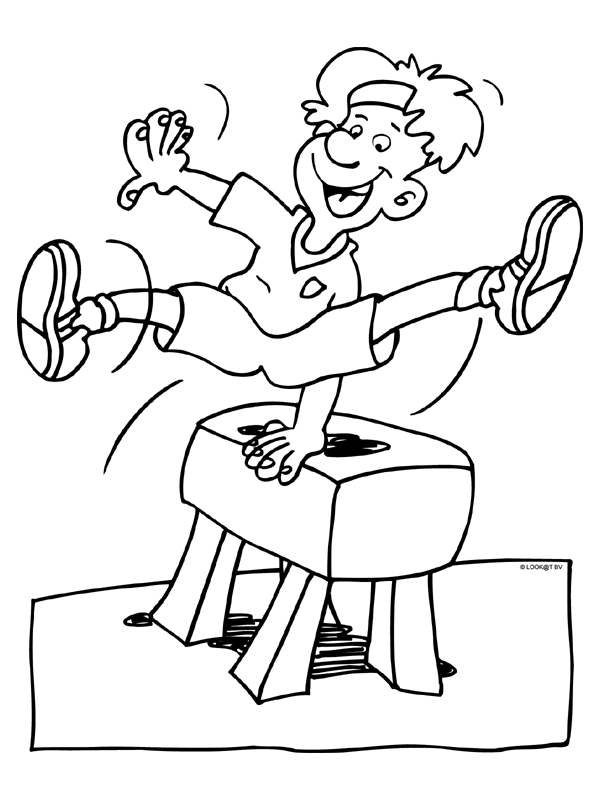 